Publicado en 41001 el 15/03/2013 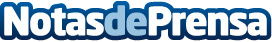 Marketing online para Feriaseffective world explica la importancia para las empresas de aprovechar todos los canales de comercialización, en concreto las ferias.Datos de contacto:Natalia Salcedo LópezAccount Manager945219336Nota de prensa publicada en: https://www.notasdeprensa.es/marketing-online-para-ferias Categorias: Marketing http://www.notasdeprensa.es